INDICAÇÃO NºAssunto: Solicita ao sr. Prefeito Municipal estudos sobre a possibilidade de implantação de placa informativa no entroncamento da via Itatiba-Valinhos com a Estrada Municipal Domingos Stocco, Bairro do Morro (Palmeirinha), conforme especifica.Senhor Presidente:indico ao Sr. Prefeito Municipal, nos termos do Regimento Interno desta Casa de Leis, que se digne determinar à Secretaria competente que proceda estudos sobre a possibilidade de implantação de placa informativa no entroncamento da via Itatiba-Valinhos com a Estrada Municipal Domingos Stocco, Bairro do Morro (Palmeirinha), a fim de atender a pedido dos moradores e usuários da referida via pública.Ocorre que a limpeza, conservação e fiscalização da área tem sido feito pelos moradores da região, os mesmos pedem também a instalação de uma placa informativa das consequências do descarte incorreto no local, com valores de multa (imagem anexa), no sentido de coibir o ato infratório.A presente solicitação visa a atender a pedidos de moradores do referido bairro, que estão apreensivos com o problema e solicitam providências.SALA DAS SESSÕES, 18 de abril de 2017HIROSHI BANDOVereador – Vice Presidente – PP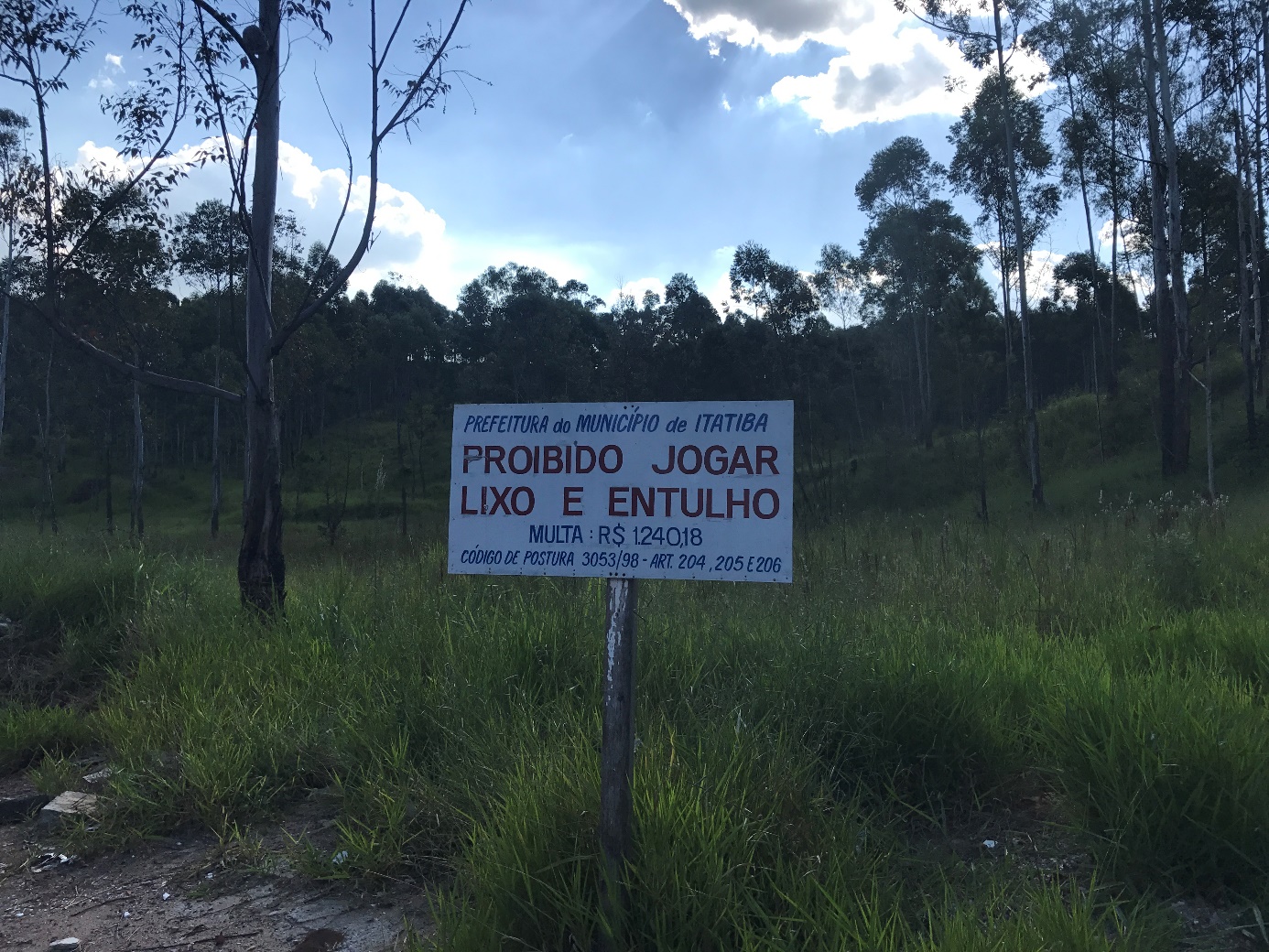 